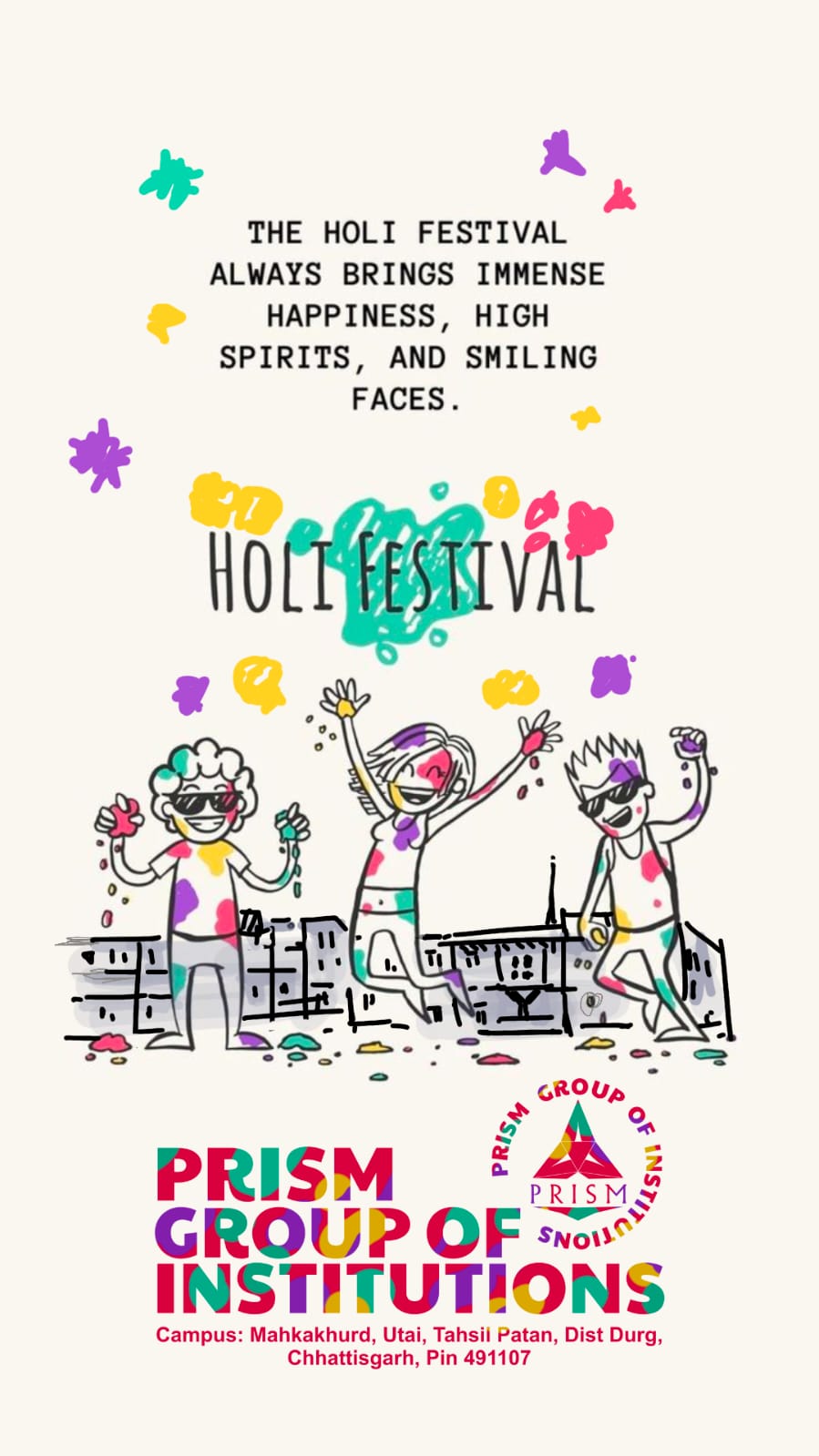 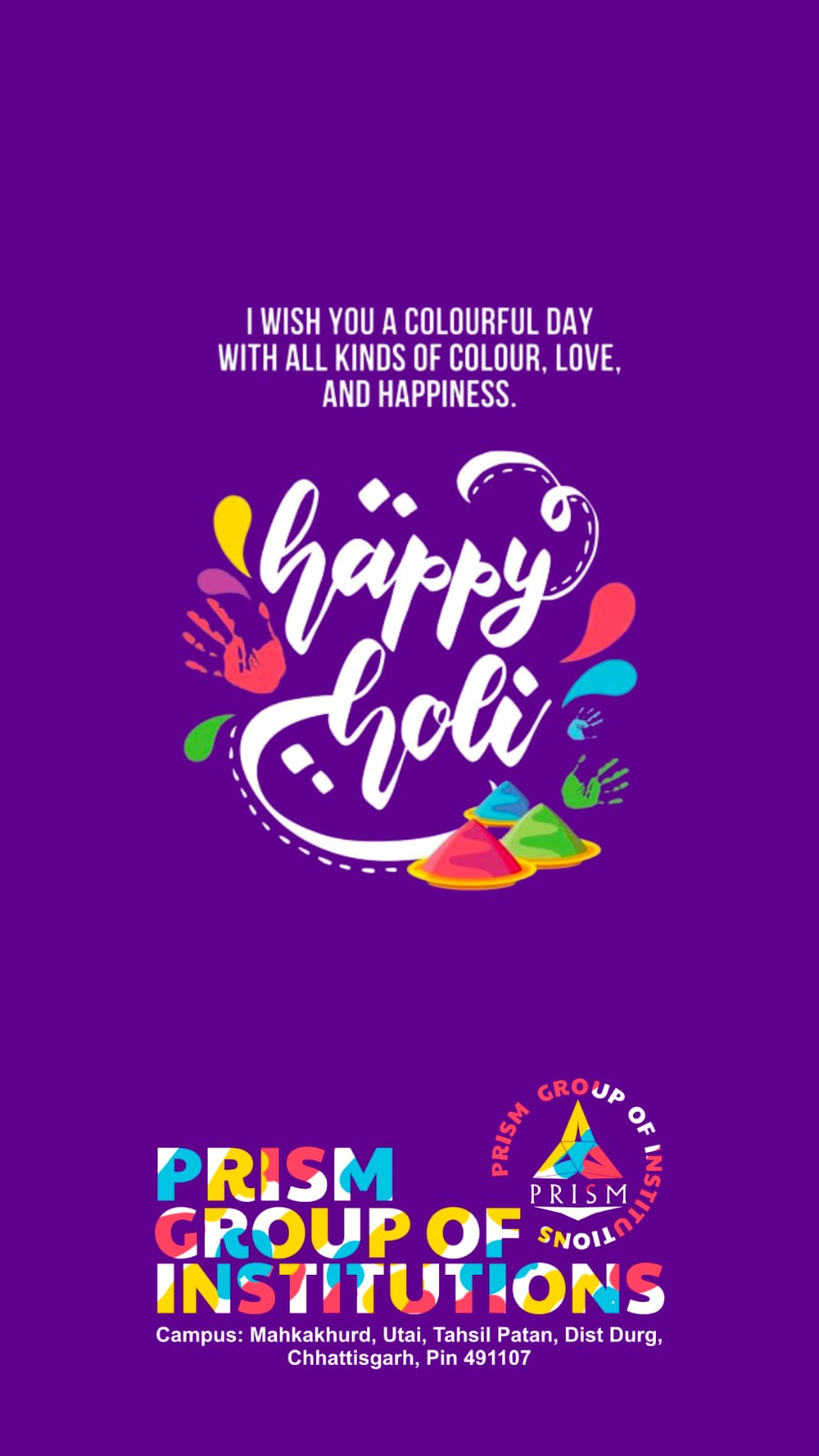 https://youtu.be/luyJaa_U358https://youtu.be/Tl1MAGoAxLA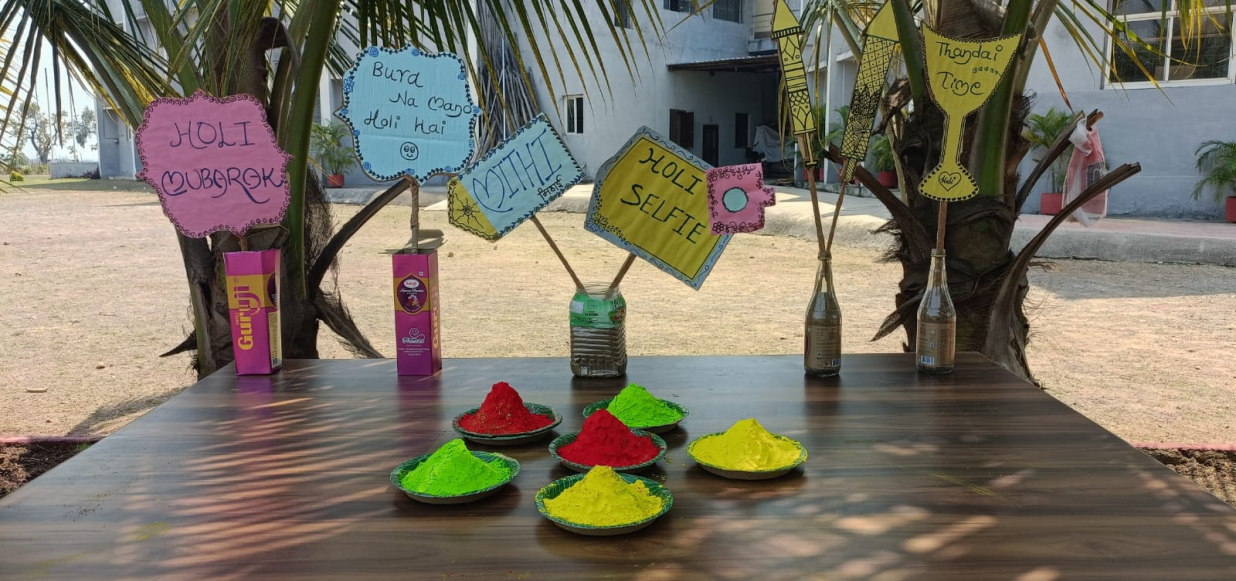 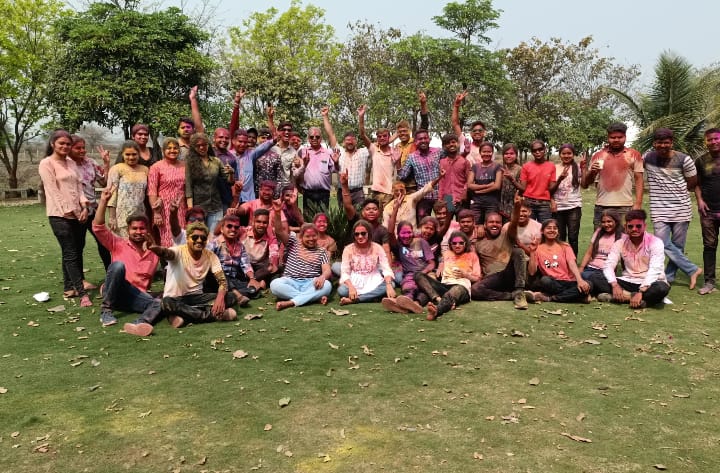 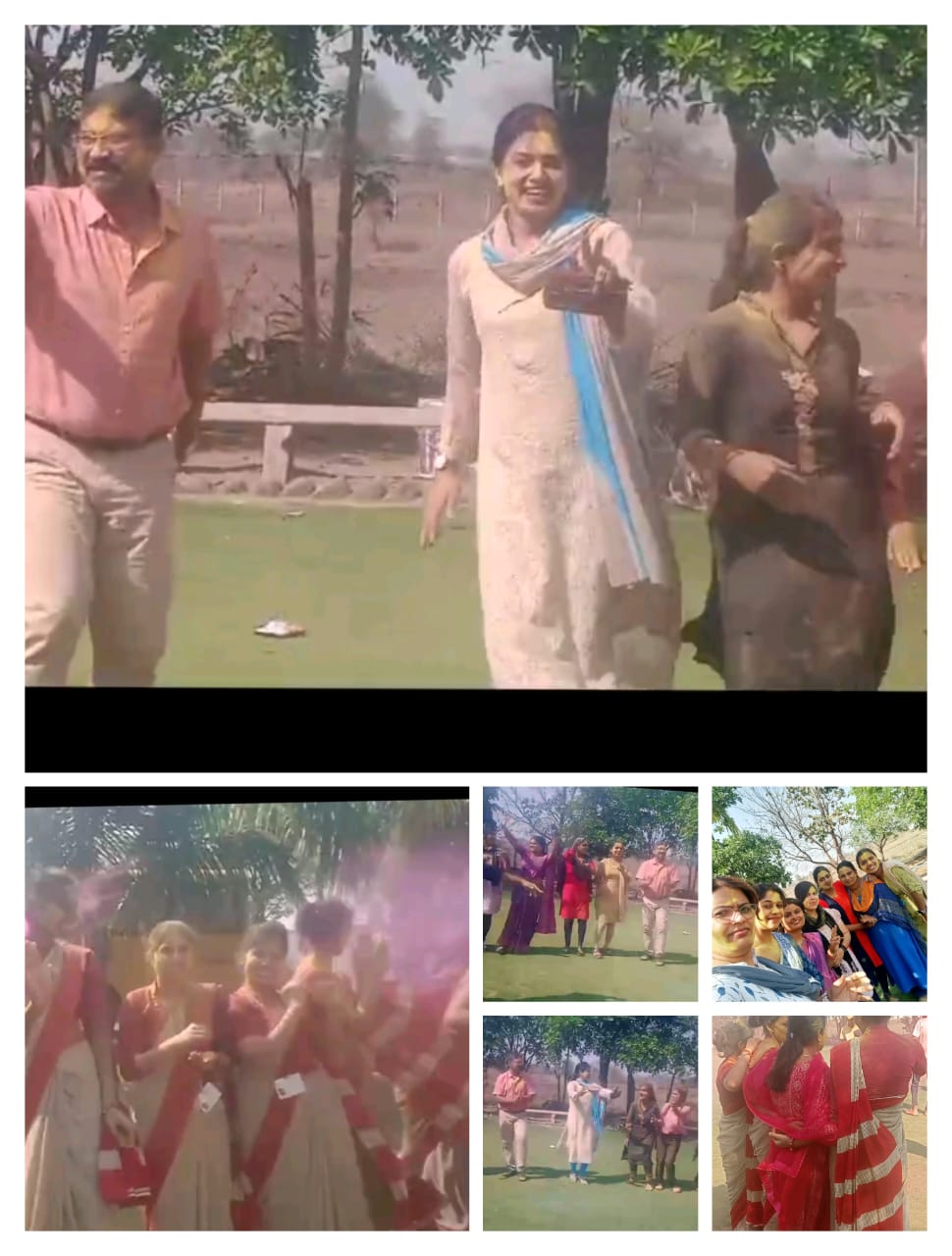 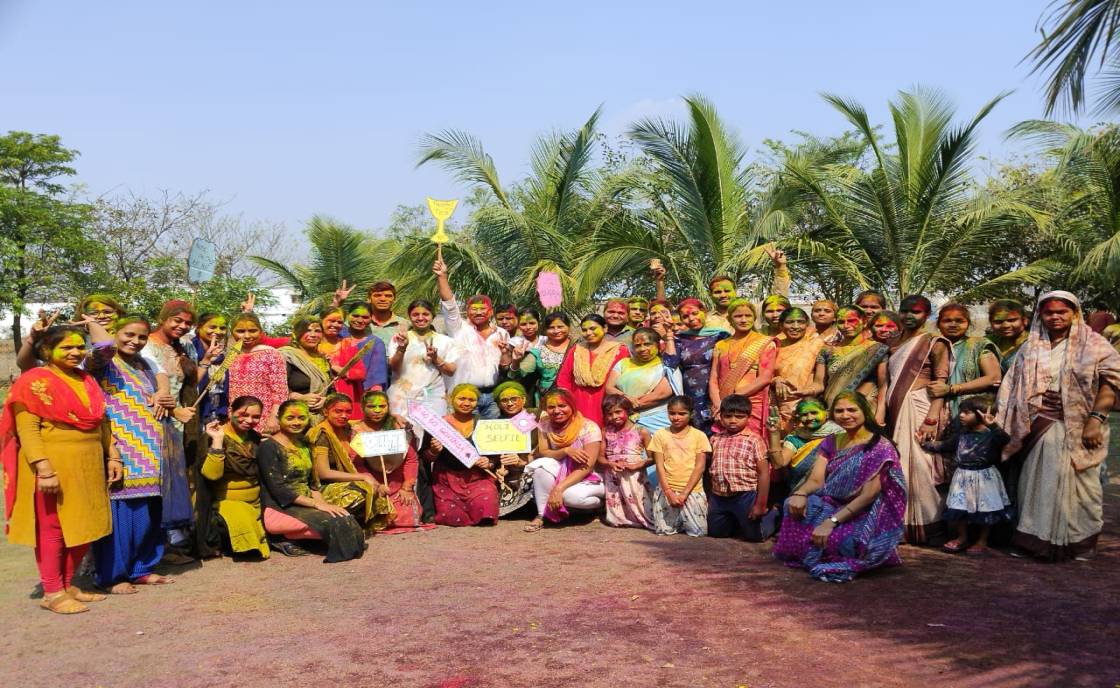 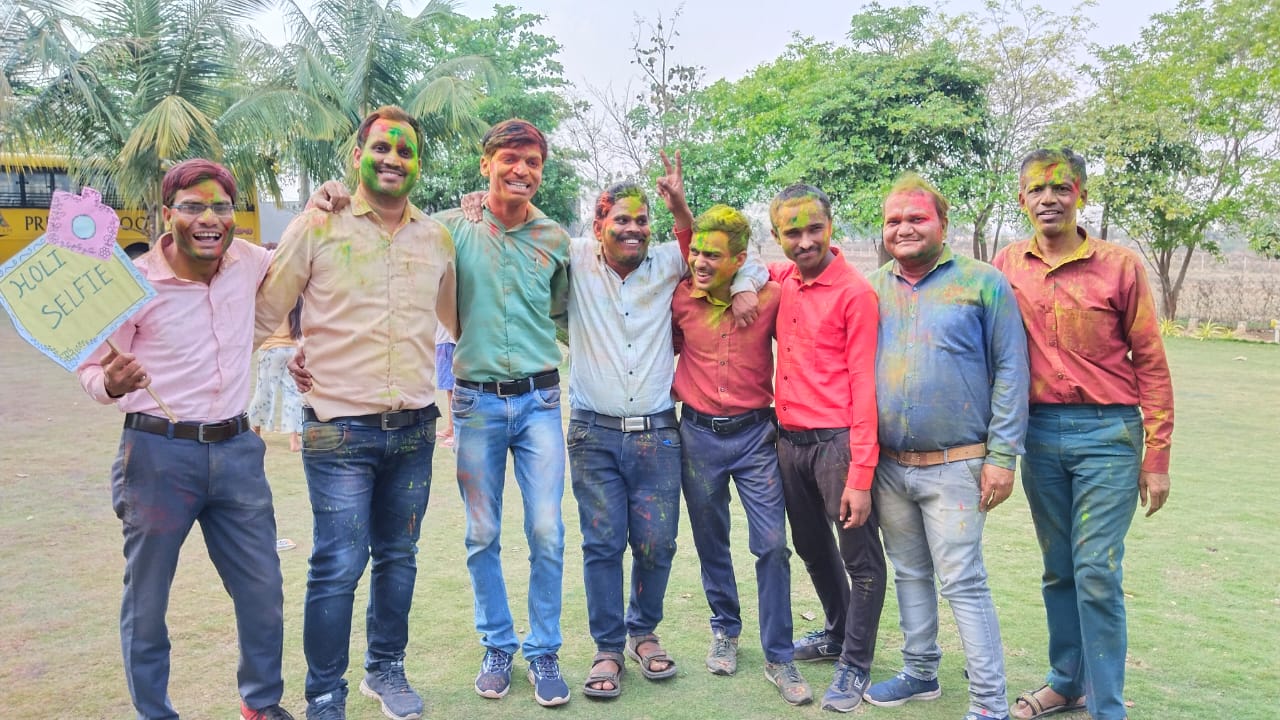 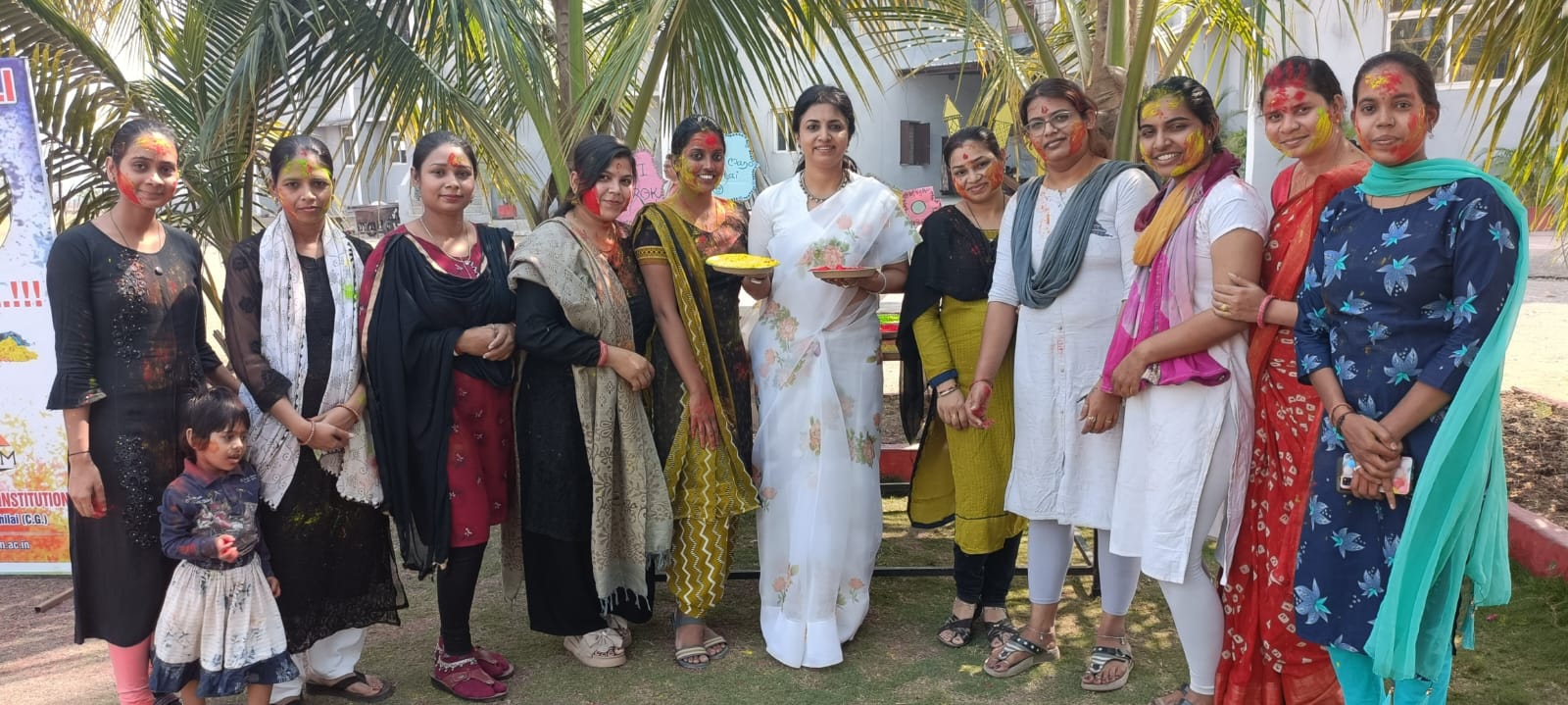 